Общие положения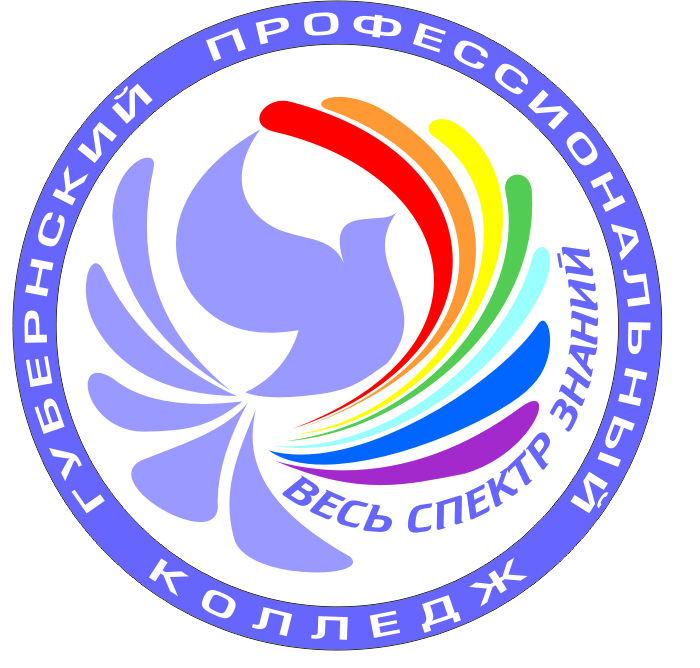 1.При приеме в колледж для обучения по специальности  49.02.01 Физическая культура, 20.02.02 Защита в чрезвычайных ситуациях, 42.02.01 Реклама, 54.02.06 Изобразительное искусство и черчение,   54.02.01 Дизайн (по отраслям), 43.02.13 Технология парикмахерского искусства, 35.02.12 «Садово-парковое и ландшафтное строительство» требующим у поступающих наличия определенных творческих способностей, физических и (или) психологических качеств, проводятся вступительные испытания по предметам «Физическая культура», «Рисунок», «Живопись».2. Результаты вступительных испытаний, оцениваются по  зачетной системе.Успешное  прохождение вступительных испытаний подтверждает наличие у поступающих определенных творческих способностей, физических и (или) психологических качеств, необходимых для обучения по соответствующим образовательным программам.3. Вступительные испытания начинаются не ранее начала приема документов и заканчиваются не позже 15 августа. В случае если численность поступающих значительно превышает количество мест по специальности, вступительные испытания могут проводиться в несколько этапов, по мере формирования экзаменационных групп из числа лиц, подавших необходимые документы.4. На вступительных испытаниях обеспечивается  доброжелательная обстановка, предоставляется возможность поступающим  наиболее  полно проявить уровень своих знаний и умений.5. Лиц, не явившиеся на вступительные испытания, забравшие документы до зачисления в колледж, не рассматриваются приемной комиссией в качестве кандидатов на зачисление.6. Лиц, не явившиеся на вступительные испытания по уважительной причине (болезнь или иные обстоятельства, подтвержденные документально), допускаются к ним в параллельных группах, на следующем этапе сдачи вступительных испытаний, до его полного завершения.7.Повторная сдача вступительного  испытания и пересдача вступительных испытаний с целью  улучшения  оценки  не допускается.Подготовка к проведению вступительных испытаний8. Расписание вступительных испытаний по предметам «Физическая культура», «Рисунок», «Живопись» (экзаменационная группа, дата, время и место проведения экзамена) утверждается председателем приемной комиссии или его заместителем и доводится до сведения поступающих не позднее 15 июля текущего года.9. Перед каждым этапом вступительных испытаний  проводится консультация, обеспечивающая ознакомление поступающих с особенностями контрольных заданий, технологии проведения.Проведение вступительных  испытаний10.  Вступительные испытания  по предметам «Физическая культура», «Рисунок», «Живопись» проводятся в специально подготовленном помещении, обеспечивающем благоприятные  условия поступающим для выполнения вступительных испытаний.11. Листы со штампом колледжа, на которых выполняются задания по предметам  «Рисунок», «Живопись», до их выдачи экзаменаторам хранятся у ответственного секретаря приемной комиссии и подлежат строгому учету.12. Результаты вступительных  испытаний по этапам объявляются не позднее чем через три дня после его проведения. Объявление результатов вступительных испытаний осуществляется по форме списка, включающего всех сдававших данное вступительное испытание, для обеспечения возможности поступающему ознакомиться со своим результатом и  получить информацию об общих результатах сдачи вступительных испытаний.13. О невозможности явиться на вступительные испытания по болезни поступающий должен сообщить в учебное заведение до начала вступительных испытаний и представить справку о болезни не позднее трех дней после вступительных испытаний.Содержание  вступительных  испытаний  14. Поступающие за счет средств бюджета субъекта Российской Федерации на очную форму обучения сдают вступительные испытания по специальностям среднего профессионального образования 54.02.06 Изобразительное искусство и черчение,  54.02.01 Дизайн (по отраслям), 43.02.13 Технология парикмахерского искусства по предметам «Рисунок» и «Живопись», по специальности 35.02.12 «Садово-парковое и ландшафтное строительство» по предмету «Рисунок».Поступающие сверх установленных заданий (контрольных цифр) по договорам с юридическими и (или) физическими лицами с оплатой ими стоимости обучения на очную форму обучения сдают вступительные испытания по специальностям 54.02.06 Изобразительное искусство и черчение, 42.02.01 Реклама, 54.02.01 Дизайн (по отраслям), 43.02.13 Технология парикмахерского искусства по предметам  «Рисунок» и «Живопись», по специальности 35.02.12 «Садово-парковое и ландшафтное строительство» по предмету «Рисунок».Вступительные испытания в форме творческой работы по специальностям  42.02.01 Реклама, 54.02.01 Дизайн (по отраслям), 43.02.13 Технология Парикмахерского искусства, 54.02.06 Изобразительное искусство и черчение, проводятся в два этапа.15.  На первом этапе поступающий выполняет задание по предмету «Рисунок» проводится с выполнением поставленных задач: выявить у абитуриента степень умения строить конструкцию и выявлять объем геометрических тел (куб, призма, пирамида, конус, цилиндр). Для выполнения задания отводится 4 академических часа (180 минут) Второй этап творческого вступительного испытания по предмету «Живопись» проводится с выполнением поставленных задач:  выявить у абитуриента степень владения практическими навыками в области живописи при выполнении этюда натюрморта. Для выполнения задания отводится 4 академических часа (180 минут) Выполнение задания оценивается по зачетной системе.Форма, система оценки и технология проведения вступительных испытанийПервый этап творческого вступительного испытания по предмету «Рисунок» проводится по заданию: рисунок с натуры постановки из двух геометрических тел на нейтральном сером фоне, выполняется графитным карандашом на формате А3.     Второй этап творческого вступительного испытания по предмету «Живопись» проводится по заданию: этюд с натуры натюрморта из двух предметов (кувшин, яблоко) на фоне 1-2 драпировок  слабонасыщенных цветов, выполняется акварелью на формате А3 бумаги для акварели.Испытание по виду подготовки оценивается по 10 -балльной системе. Минимальное удовлетворительное количество баллов – 6,где 6-10 баллов «ЗАЧЕТ», менее 6 баллов «НЕ ЗАЧЕТ».РИСУНОКРабота оценивается по следующим критериям:Композиция на листе.Характер и пропорции натурных объектов.Выявление конструкции и объема с помощью линейно-конструктивного построения по правилам наблюдательной перспективы.Передача светотеневых и тональных отношений с помощью градаций светотени.Владение графическими навыками работы карандашом (линии построения и обводки, штриховка)ЖИВОПИСЬРабота оценивается по следующим критериям:Композиция в листе.Линейно-конструктивное построение предметов.Выявление объема с помощью тональных и цветовых градаций.Передача теплохолодности.Умение выполнять работу заливкой и  лессировками акварелью. Проведение  апелляции 16. Прием заявлений об апелляции осуществляется на следующий день объявления результатов вступительных  испытаний.17. Рассмотрение апелляций осуществляется в день подачи заявления об апелляции или на следующий день в соответствии с Правилами приема в колледж.Содержание  вступительных  испытаний21.Поступающие за счет средств бюджета субъекта Российской Федерации на очную форму обучения сдают вступительные испытания по специальностям среднего профессионального образования 49.02.01 Физическая культура, 20.02.02 Защита в чрезвычайных ситуациях  в форме сдачи нормативов по легкой атлетике, общей физической подготовке.22.Поступающие сверх установленных заданий (контрольных цифр) по договорам с юридическими и (или) физическими лицами с оплатой ими стоимости обучения на очную форму обучения сдают вступительные испытания по специальности среднего профессионального образования  49.02.01 Физическая культура, 20.02.02 Защита в чрезвычайных ситуациях  в форме  сдачи  нормативов по легкой атлетике, общей  физической  подготовке.       Вступительные испытания  оцениваются по зачетной системеНормативы юноши Нормативы девушкиТехника выполнения упражнений по тестированию уровня физической подготовленности  поступающихБег  100 метровСтар высокий, низкий (по выбору абитуриента) по команде «Марш!» участник стартует от линии и пробегает дистанцию 100 метров.  Время засекается с точностью до 0.1сек.   В момент пересечения линии финиша.Бег -  1000 метровСтар высокий, низкий (по выбору абитуриента) по команде «Марш!» участник стартует от линии и пробегает дистанцию 1000 метров. Время засекается с точностью до 0.1сек.  В момент пересечения линии финиша.Оцениваемые этапы работыМаксимальноеколичество баллов1КомпозицияКомпоновка абриса (большой формы, пятна)натюрморта в формате листаКомпоновка предметов натюрморта внутри абриса по отношению друг к другу.Соблюдение пропорций Общая самомасштабность всех предметов натюрморта.Пропорции гранного  тела. Пропорции тела  вращения.0,50,5112Конструктивное построение с учетом линейной перспективыКонструктивное построение гранной геометрической фигуры.Конструктивное построение тела вращения.Конструктивное построение плоскости натурного подиума.1113Тональное  решениеСветотеневое решение гранной геометрической фигуры.Светотеневое решение тела вращения.Светотеневое и тональное решение фона.1114МатериальностьПередача материальности предметов.Техника графической подачи.0,50,5Общее количество баллов10   ИтогозачетОцениваемые этапы работыМаксимальное количество баллов1КомпозицияКомпоновка общей массы натюрморта в формате листа.Компоновка предметов натюрморта внутри абриса по отношению друг к другу.Соблюдения пропорцийОбщая самомасштабность всех предметов  натюрморта.Пропорции кувшина.Пропорции яблока.0,50,5112Конструктивное построение с учетом линейной перспективыКонструктивное построение кувшина и яблока, характер формы. Построение плоскости натурного подиума.23Цветотональное решениеВыявление объема с помощью тональных и цветовых градаций.Передача теплохолодности.214Техника  живописиТехническое умение выполнять работу заливкой и лессировки акварелью.2Общее количество баллов10  ИтогзачетБег - 100 мБег -1000 мРезультат (с)Результат (мин.)13,4 и меньше зачет            3,20  и  меньше  зачет13,5  и больше  не зачет    3,21  и  больше  не зачетБег -100 мБег -1000 мРезультат (с)Результат (мин.)15,3 и меньше  зачет4,15  и меньше зачет   15,4 и больше  не зачет        4,16  и  больше  не  зачет